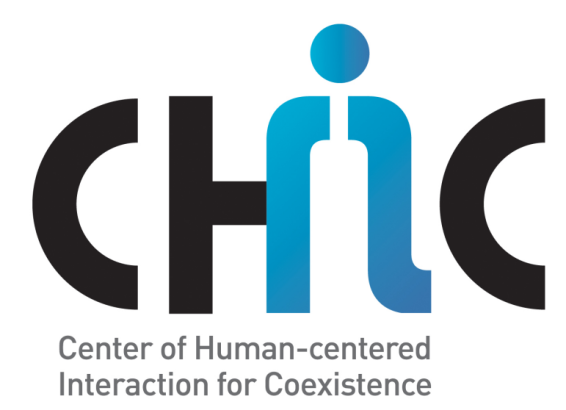 지 원 서Application (21.0㎝ ×29.7㎝)지원서 작성 안내Application Completion Procedures1) 지원분야란에는 반드시 채용공고문에 제시된 모집분야를 기재하시기 바랍니다.State “Research Field (Detailed Fields)” according to the Employment Announcement.2) 지원구분란에는 석사연구원, 박사연구원으로 구분하며 기재하시기 바랍니다.Specify “Classification” in the Application (“M.S.” or “Ph.D.”)3) 기간 기재시 유의사항모든 기간(학력, 경력, 군복무, 직장 포함)은 “YY.MM.DD - YY.MM.DD"의 형식으로 기재하시기 바라며, 기재한 경력사항은 면접전형 후 제출할 증명서의 내용과 일치해야 합니다.All dates are stated in the form of “Month, Day, and Year”. This format is to be used for each Certificate.예) 07.03.01 - 10.02.28 (i.e. 07.03.01 - 10.02.28)4) 학력사항 중 평균성적란은 평균성적/만점의 방식으로 기재하시기 바랍니다.Please state GPA in the application in a “GPA/Perfect score” format예) 4.00/4.5 (i.e. 4.00/4.5)5) 연구활동논문, 특허실적 기재 시 "제출(편)건수" 만 기재하고 이에 대한 자세한 내용은 반드시 연구실적목록에 기재하시기 바랍니다.Please describe the details of papers in the “List of Publications”.지 원 서Application지원분야 Research Fields : 모집분야기재           지원구분 Classification : 석사연구원/박사연구원 기재자기소개서 Personal Summary학 위 논 문 요 약 서 Summary of Dissertation* 최종학위논문을 기재함. (Please state the most recent dissertation.)연구실적 목록List of Publications* 참고문헌 작성양식에 준하여 작성. (Please write the list in accordance with the form of references)인 비Confidential인적사항PERSONALDETAILS성 명Full Legal Name (한글)                             (한자)(한글)                             (한자)(한글)                             (한자)(한글)                             (한자)(한글)                             (한자)(한글)                             (한자)(한글)                             (한자)(한글)                             (한자)(한글)                             (한자)(한글)                             (한자)인적사항PERSONALDETAILS성 명Full Legal Name (영문) English : Last               First                Middle(영문) English : Last               First                Middle(영문) English : Last               First                Middle(영문) English : Last               First                Middle(영문) English : Last               First                Middle(영문) English : Last               First                Middle(영문) English : Last               First                Middle(영문) English : Last               First                Middle(영문) English : Last               First                Middle(영문) English : Last               First                Middle인적사항PERSONALDETAILS현주소CurrentAddress자 택 전화번호Home Phone자 택 전화번호Home Phone자 택 전화번호Home Phone자 택 전화번호Home Phone인적사항PERSONALDETAILSE-Mail휴대폰Mobile Phone휴대폰Mobile Phone휴대폰Mobile Phone휴대폰Mobile Phone인적사항PERSONALDETAILS현직장CurrentWork Place직 위Position직 위Position직 위Position직 위Position인적사항PERSONALDETAILS현직장주소Current Work Address 전화번호BusinessPhone전화번호BusinessPhone전화번호BusinessPhone전화번호BusinessPhone인적사항PERSONALDETAILS생년월일Date of Birth19   .   . 19   .   . 19   .   . 19   .   . 19   .   . 19   .   . 19   .   . 19   .   . 19   .   . 19   .   . 인적사항PERSONALDETAILS병역관계▶남 : 병역필(  ), 면제 (  ), 전문연구요원지원 : 신규현역 (  ) ▶남 : 병역필(  ), 면제 (  ), 전문연구요원지원 : 신규현역 (  ) ▶남 : 병역필(  ), 면제 (  ), 전문연구요원지원 : 신규현역 (  ) ▶남 : 병역필(  ), 면제 (  ), 전문연구요원지원 : 신규현역 (  ) ▶남 : 병역필(  ), 면제 (  ), 전문연구요원지원 : 신규현역 (  ) ▶남 : 병역필(  ), 면제 (  ), 전문연구요원지원 : 신규현역 (  ) ▶남 : 병역필(  ), 면제 (  ), 전문연구요원지원 : 신규현역 (  ) ▶남 : 병역필(  ), 면제 (  ), 전문연구요원지원 : 신규현역 (  ) ▶남 : 병역필(  ), 면제 (  ), 전문연구요원지원 : 신규현역 (  ) ▶남 : 병역필(  ), 면제 (  ), 전문연구요원지원 : 신규현역 (  ) 학력EDUCATIONBACKGROUND출신대학/학위University/Degree주전공Major부전공Minor평균성적GPA/Perfect score평균성적GPA/Perfect score재학기간Period of Attendance재학기간Period of Attendance졸업년도Year ofGraduation졸업년도Year ofGraduation학위취득여부(취득,취득예정,수료)Graduate, Be supposed to graduate학위취득여부(취득,취득예정,수료)Graduate, Be supposed to graduate학력EDUCATIONBACKGROUND(최종학위부터)//학력EDUCATIONBACKGROUND//학력EDUCATIONBACKGROUND//학력EDUCATIONBACKGROUND//학력EDUCATIONBACKGROUND세부전공Specified Major세부전공Specified Major세부전공Specified Major학력EDUCATIONBACKGROUND귀하가 특별히 관심있는 분야Specialized field or area of interest귀하가 특별히 관심있는 분야Specialized field or area of interest귀하가 특별히 관심있는 분야Specialized field or area of interest학력EDUCATIONBACKGROUND학위논문제목Title of Thesis학력EDUCATIONBACKGROUND장학금 및 수상경력Scholar Ship &Degree Award제 목Title제 목Title제 목Title제 목Title제 목Title수여기관Organization 수여기관Organization 수여기관Organization 수여기관Organization 수상일Date of Award학력EDUCATIONBACKGROUND장학금 및 수상경력Scholar Ship &Degree Award학력EDUCATIONBACKGROUND장학금 및 수상경력Scholar Ship &Degree Award학력EDUCATIONBACKGROUND장학금 및 수상경력Scholar Ship &Degree Award학력EDUCATIONBACKGROUND장학금 및 수상경력Scholar Ship &Degree Award학력EDUCATIONBACKGROUND장학금 및 수상경력Scholar Ship &Degree Award경력WORKEXPERIENCE※ 경력란에는 현직장 근무사항과 전직장 근무경력을 최근 경력부터 순서대로 빠짐없이 기재하여 주시기 바랍니다. (양식을 수정하여 추가기재 가능 / 경력 누락으로 인한 책임은 본인에게 있음)Occupational Background : Fill out with the job experience totally ※ 경력란에는 현직장 근무사항과 전직장 근무경력을 최근 경력부터 순서대로 빠짐없이 기재하여 주시기 바랍니다. (양식을 수정하여 추가기재 가능 / 경력 누락으로 인한 책임은 본인에게 있음)Occupational Background : Fill out with the job experience totally ※ 경력란에는 현직장 근무사항과 전직장 근무경력을 최근 경력부터 순서대로 빠짐없이 기재하여 주시기 바랍니다. (양식을 수정하여 추가기재 가능 / 경력 누락으로 인한 책임은 본인에게 있음)Occupational Background : Fill out with the job experience totally ※ 경력란에는 현직장 근무사항과 전직장 근무경력을 최근 경력부터 순서대로 빠짐없이 기재하여 주시기 바랍니다. (양식을 수정하여 추가기재 가능 / 경력 누락으로 인한 책임은 본인에게 있음)Occupational Background : Fill out with the job experience totally ※ 경력란에는 현직장 근무사항과 전직장 근무경력을 최근 경력부터 순서대로 빠짐없이 기재하여 주시기 바랍니다. (양식을 수정하여 추가기재 가능 / 경력 누락으로 인한 책임은 본인에게 있음)Occupational Background : Fill out with the job experience totally ※ 경력란에는 현직장 근무사항과 전직장 근무경력을 최근 경력부터 순서대로 빠짐없이 기재하여 주시기 바랍니다. (양식을 수정하여 추가기재 가능 / 경력 누락으로 인한 책임은 본인에게 있음)Occupational Background : Fill out with the job experience totally 경력WORKEXPERIENCE경력WORKEXPERIENCE직장명Name of One’s Work Place직종Job Title경력WORKEXPERIENCE직장주소Work Address경력WORKEXPERIENCE복무기간Period ofEmployment부터     까지From    To부터     까지From    To부터     까지From    To부터     까지From    To부터     까지From    To경력WORKEXPERIENCE담당업무Duties경력WORKEXPERIENCE담당업무Duties경력WORKEXPERIENCE담당업무Duties경력WORKEXPERIENCE최종직위Final Position경력WORKEXPERIENCE사임이유Reason for Leaving경력WORKEXPERIENCE실감교류인체감응솔루션연구단이 귀하의 현 직장과 직접 연락해도 좋습니까? 가( ) 부( )We May we contact your current employer? Approved( ) Disapproved( )실감교류인체감응솔루션연구단이 귀하의 현 직장과 직접 연락해도 좋습니까? 가( ) 부( )We May we contact your current employer? Approved( ) Disapproved( )실감교류인체감응솔루션연구단이 귀하의 현 직장과 직접 연락해도 좋습니까? 가( ) 부( )We May we contact your current employer? Approved( ) Disapproved( )실감교류인체감응솔루션연구단이 귀하의 현 직장과 직접 연락해도 좋습니까? 가( ) 부( )We May we contact your current employer? Approved( ) Disapproved( )실감교류인체감응솔루션연구단이 귀하의 현 직장과 직접 연락해도 좋습니까? 가( ) 부( )We May we contact your current employer? Approved( ) Disapproved( )실감교류인체감응솔루션연구단이 귀하의 현 직장과 직접 연락해도 좋습니까? 가( ) 부( )We May we contact your current employer? Approved( ) Disapproved( )경력WORKEXPERIENCE직장명Name ofOne’s Work Place직종Job Title직종Job Title직종Job Title경력WORKEXPERIENCE직장주소Work Address경력WORKEXPERIENCE복무기간Period ofEmployment부터     까지From    To부터     까지From    To부터     까지From    To부터     까지From    To부터     까지From    To경력WORKEXPERIENCE담당업무Duties경력WORKEXPERIENCE담당업무Duties경력WORKEXPERIENCE담당업무Duties경력WORKEXPERIENCE최종직위FinalPosition경력WORKEXPERIENCE사임이유Reason for Leaving경력WORKEXPERIENCE실감교류인체감응솔루션연구단이 귀하의 현 직장과 직접 연락해도 좋습니까? 가( ) 부( )May we contact your current employer? Approved( ) Disapproved( )실감교류인체감응솔루션연구단이 귀하의 현 직장과 직접 연락해도 좋습니까? 가( ) 부( )May we contact your current employer? Approved( ) Disapproved( )실감교류인체감응솔루션연구단이 귀하의 현 직장과 직접 연락해도 좋습니까? 가( ) 부( )May we contact your current employer? Approved( ) Disapproved( )실감교류인체감응솔루션연구단이 귀하의 현 직장과 직접 연락해도 좋습니까? 가( ) 부( )May we contact your current employer? Approved( ) Disapproved( )실감교류인체감응솔루션연구단이 귀하의 현 직장과 직접 연락해도 좋습니까? 가( ) 부( )May we contact your current employer? Approved( ) Disapproved( )실감교류인체감응솔루션연구단이 귀하의 현 직장과 직접 연락해도 좋습니까? 가( ) 부( )May we contact your current employer? Approved( ) Disapproved( )연구활동RESEARCHACTIVITY논문THESES구 분 Section구 분 Section구 분 Section구 분 Section구 분 Section구 분 Section제출건(편)수 Number of Submissions제출건(편)수 Number of Submissions제출건(편)수 Number of Submissions제출건(편)수 Number of Submissions제출건(편)수 Number of Submissions제출건(편)수 Number of Submissions연구활동RESEARCHACTIVITY논문THESES구 분 Section구 분 Section구 분 Section구 분 Section구 분 Section구 분 Section주저자/교신저자First author/Corresponsdence주저자/교신저자First author/Corresponsdence주저자/교신저자First author/Corresponsdence주저자/교신저자First author/Corresponsdence공저자Co-author공저자Co-author연구활동RESEARCHACTIVITY논문THESESSCI에 등록된 학술지에 게재된 논문(Full Paper)SCI에 등록된 학술지에 게재된 논문(Full Paper)SCI에 등록된 학술지에 게재된 논문(Full Paper)SCI에 등록된 학술지에 게재된 논문(Full Paper)SCI에 등록된 학술지에 게재된 논문(Full Paper)SCI에 등록된 학술지에 게재된 논문(Full Paper)연구활동RESEARCHACTIVITY논문THESESSCIE에 등록된 학술지에 게재된 논문(Full Paper)SCIE에 등록된 학술지에 게재된 논문(Full Paper)SCIE에 등록된 학술지에 게재된 논문(Full Paper)SCIE에 등록된 학술지에 게재된 논문(Full Paper)SCIE에 등록된 학술지에 게재된 논문(Full Paper)SCIE에 등록된 학술지에 게재된 논문(Full Paper)연구활동RESEARCHACTIVITY논문THESES기타 정규논문(Full Paper)기타 정규논문(Full Paper)기타 정규논문(Full Paper)기타 정규논문(Full Paper)기타 정규논문(Full Paper)기타 정규논문(Full Paper)연구활동RESEARCHACTIVITY논문THESES국제학회 발표 Proceedings(Full Paper-Poster/Oral)국제학회 발표 Proceedings(Full Paper-Poster/Oral)국제학회 발표 Proceedings(Full Paper-Poster/Oral)국제학회 발표 Proceedings(Full Paper-Poster/Oral)국제학회 발표 Proceedings(Full Paper-Poster/Oral)국제학회 발표 Proceedings(Full Paper-Poster/Oral)연구활동RESEARCHACTIVITY특허PATENTS구분 Section구분 Section구분 Section구분 Section제출건(편)수Number of Submissions제출건(편)수Number of Submissions제출건(편)수Number of Submissions제출건(편)수Number of Submissions제출건(편)수Number of Submissions비고 Remarks비고 Remarks비고 Remarks연구활동RESEARCHACTIVITY특허PATENTS국 내 등 록 Domestic Issue국 내 등 록 Domestic Issue국 내 등 록 Domestic Issue국 내 등 록 Domestic Issue동일 내용으로 2개국이상(국내포함)의 특허를 취득한 경우는1건으로 인정If patents are acquired inmore than twocountries(including domestic ones) with the same contents, count it as one.동일 내용으로 2개국이상(국내포함)의 특허를 취득한 경우는1건으로 인정If patents are acquired inmore than twocountries(including domestic ones) with the same contents, count it as one.동일 내용으로 2개국이상(국내포함)의 특허를 취득한 경우는1건으로 인정If patents are acquired inmore than twocountries(including domestic ones) with the same contents, count it as one.연구활동RESEARCHACTIVITY특허PATENTS국 외 등 록 Foreign Issue국 외 등 록 Foreign Issue국 외 등 록 Foreign Issue국 외 등 록 Foreign Issue동일 내용으로 2개국이상(국내포함)의 특허를 취득한 경우는1건으로 인정If patents are acquired inmore than twocountries(including domestic ones) with the same contents, count it as one.동일 내용으로 2개국이상(국내포함)의 특허를 취득한 경우는1건으로 인정If patents are acquired inmore than twocountries(including domestic ones) with the same contents, count it as one.동일 내용으로 2개국이상(국내포함)의 특허를 취득한 경우는1건으로 인정If patents are acquired inmore than twocountries(including domestic ones) with the same contents, count it as one.연구활동RESEARCHACTIVITY특허PATENTS국 내 출 원 Domestic Application국 내 출 원 Domestic Application국 내 출 원 Domestic Application국 내 출 원 Domestic Application동일 내용으로 2개국이상(국내포함)의 특허를 취득한 경우는1건으로 인정If patents are acquired inmore than twocountries(including domestic ones) with the same contents, count it as one.동일 내용으로 2개국이상(국내포함)의 특허를 취득한 경우는1건으로 인정If patents are acquired inmore than twocountries(including domestic ones) with the same contents, count it as one.동일 내용으로 2개국이상(국내포함)의 특허를 취득한 경우는1건으로 인정If patents are acquired inmore than twocountries(including domestic ones) with the same contents, count it as one.연구활동RESEARCHACTIVITY특허PATENTS국 외 출 원 Foreign Application국 외 출 원 Foreign Application국 외 출 원 Foreign Application국 외 출 원 Foreign Application동일 내용으로 2개국이상(국내포함)의 특허를 취득한 경우는1건으로 인정If patents are acquired inmore than twocountries(including domestic ones) with the same contents, count it as one.동일 내용으로 2개국이상(국내포함)의 특허를 취득한 경우는1건으로 인정If patents are acquired inmore than twocountries(including domestic ones) with the same contents, count it as one.동일 내용으로 2개국이상(국내포함)의 특허를 취득한 경우는1건으로 인정If patents are acquired inmore than twocountries(including domestic ones) with the same contents, count it as one.연구활동RESEARCHACTIVITY특허PATENTS계 Total계 Total계 Total계 Total동일 내용으로 2개국이상(국내포함)의 특허를 취득한 경우는1건으로 인정If patents are acquired inmore than twocountries(including domestic ones) with the same contents, count it as one.동일 내용으로 2개국이상(국내포함)의 특허를 취득한 경우는1건으로 인정If patents are acquired inmore than twocountries(including domestic ones) with the same contents, count it as one.동일 내용으로 2개국이상(국내포함)의 특허를 취득한 경우는1건으로 인정If patents are acquired inmore than twocountries(including domestic ones) with the same contents, count it as one.연구활동RESEARCHACTIVITY저서WRITINGS국내Domestic연구활동RESEARCHACTIVITY저서WRITINGS국내Domestic연구활동RESEARCHACTIVITY저서WRITINGS국내Domestic연구활동RESEARCHACTIVITY저서WRITINGS국외Foreign연구활동RESEARCHACTIVITY저서WRITINGS국외Foreign연구활동RESEARCHACTIVITY저서WRITINGS국외Foreign연구활동RESEARCHACTIVITY연구보고서REPORTS국내Domestic연구제목Title ofResearch수행기관Party ofPerformance기 간Term기 간Term지원처Party ofSupport지원처Party ofSupport연구비ProjectCost연구책임자ProjectLeader연구책임자ProjectLeader연구책임자ProjectLeader귀하의 업무Involved Job in the Project연구활동RESEARCHACTIVITY연구보고서REPORTS국내Domestic연구활동RESEARCHACTIVITY연구보고서REPORTS국내Domestic연구활동RESEARCHACTIVITY연구보고서REPORTS국내Domestic연구활동RESEARCHACTIVITY연구보고서REPORTS국내Domestic연구활동RESEARCHACTIVITY연구보고서REPORTS국외Foreign연구활동RESEARCHACTIVITY연구보고서REPORTS국외Foreign연구활동RESEARCHACTIVITY연구보고서REPORTS국외Foreign연구활동RESEARCHACTIVITY연구보고서REPORTS국외Foreign비고특별히 흥미를 가진 분야 Field in which you are especially interested비고비고비고비고비고비고비고비고귀하는 실감교류인체감응솔루션연구단에 언제부터 근무할 수 있습니까? Available Starting Date at CHIC비고위의 기재사항은 모두 사실임을 확약하며, 추후 허위가 발견될 시 임용취소 등 귀원의 어떠한 조치도 이의없이 수락할 것을 서약합니다.I hereby certify that my above said statements throughout the application process are true, and if found inaccurate, I may be subject to repercussions including removal from position and denied the right of objection.20  .     .     .On the Date of    .    .    .지원자 Applicant Name                           서 명 Signature (                    ) 실감교류인체감응솔루션연구단장 귀하President of CHIC지 원 분 야Research Field성 명Name학 위Diploma/Degree전 공Major성격의 장단점 및 특기Strengths and Weaknesses & Special Abilities지원동기Reason for Application임용후 포부(향후연구계획 포함)Future Goals(including future research plans)기타사항AdditionalComments지 원 분 야Research Field성 명Name학 위 논 문제 목Title of Dissertation지도교수Advisor학 위 논 문 요 약 및 주 연 구 내 용Summary of Dissertation & Main Contents of Research학 위 논 문 요 약 및 주 연 구 내 용Summary of Dissertation & Main Contents of Research학 위 논 문 요 약 및 주 연 구 내 용Summary of Dissertation & Main Contents of Research학 위 논 문 요 약 및 주 연 구 내 용Summary of Dissertation & Main Contents of Research지 원 분 야Research Field성 명Name